vyučující: Souček, Polony, Hegerová	                                obor: grafický design a médiaTéma 1: Knižní design a ilustrace, vizuální styl - propagace výročí100 LET / EMIL ZÁTOPEKCílem práce je realizovat  soubor úkolů zastřešených tématem 100. výročí narození nejvýznamnějšího českého sportovce. Kromě loga výročí student vytvoří maketu knižního pouzdra, v němž bude  výtvarně zpracovaný a svázaný text povídky Oty Pavla “Jak to tenkrát běžel Zátopek”, včetně originálních ilustrací a předepsaných faktografických příloh, včetně leporela s výtvarně zpracovanou tematickou časovou osou. Součástí souboru úkolů bude i plakát k výročí, sportovní plakát a grafický návrh tematicky vymezené slavnostní tiskoviny.konkretizace zadání:Student vytvoří soubor předepsaných grafických úloh dle konkrétního zadání v předepsaných formátech   a vše odevzdá ve stanovených termínechtermíny:- zveřejnění témat praktických prací: 31. 1. 2022- zahájení praktické zkoušky: 3. 3. 2022- předkládání předepsaných variantních řešení praktické zkoušky: 28. 3. 2022 - předání všech definitivních úkolů praktické maturitní zkoušky: 20. 5. 2022Požadované výstupy praktické zkoušky:Logo 100 LET EMIL ZÁTOPEK (v barevné, černobílé a negativní variantě), které bude užíváno na knižním boxu, tiskovinách a na všech propagačních materiálechKompletní graficky upravená maketa knižního boxu (krabice) tematizovaného výročím 100 LET EMIL ZÁTOPEK, formátu 15 x 15 x 3 cm, jehož součástí budou tyto tiskovinya) originálně vázaná povídka Oty Pavla Jak to tenkrát běžel Zátopek (in: Ota Pavel, Plná bedna šampaňského, nakladatelství Olympia, Praha, r. 1990, str. 30 - 56. viz příloha v pdf.)- tento text bude opatřen 10 originálními autorskými ilustracemi- bude obsahovat fotografickou přílohou, cca 15 fotografií opatřených popisky - bude obsahovat rejstřík - soupis rekordů, a nejvýznamnějších úspěchů z vrcholných soutěží (viz  Emil Zátopek – Wikipedieb) leporelo v rozsahu min. 12 stran bude výtvarně zpracované jako edukativní časová osa, která postihne mezníky života Emila Zátopka (může být součástí knihy či v boxu samostatně)Plakát k výročí narození Emila Zátopka  Plakát k pořádání sportovní akce Běh rodným krajem Emila Zátopka           viz http://beh-roznov.koprivnice.org/http://beh-roznov.koprivnice.org/ Grafický návrh Pamětního listu formátu A2 Cena Emila Zátopka - Sportovní legenda 2022 (cena klubu sportovních novinářů, viz Sportovec roku – Wikipedie)kompletní skicovní materiál všech variantních řešenípísemnou obhajobu práce – ta bude mj. obsahovat seznámení s tématem, popis tvůrčího a      pracovního postupu, obrazovou přílohu, finanční rozpočet a časový harmonogram práce     (bude hodnocena obsahová, jazyková a výtvarná úroveň obhajoby)- pro ústní obhajobu adjustuje všechny definitivní práce na předepsaných kartonech, a připraví i digitální prezentaci definitivních prací komponovaných na B1 ve formátu pdf.- dále předá na Cd nosiči či flashdisku kompletní tiskové podklady všech prací – zdrojový dokument (*.indd – zabalený s typografií, scany apt.), tiskové PDF vytvořené Adobe Distilerem (tisk do *.pps a následná destilace do PDF) se vším, co k tiskovým podkladům náleží.pokyny pro řešení:- student nejprve důkladně prostuduje konkrétní zadání, seznámí se s reáliemi své práce a ve skicách, nejprve rukopisných a následně digitálně, začne vytvářet varianty koncepčního řešení zadaného úkolu- v 1. fázi hodnocení student předkládá skicovní materiál, v němž v min. ve třech verzích navrhuje své výtvarné řešení  zadaného úkolu. 28. 3. 2022 před komisí odborných pedagogů a vedení školy prezentuje adjustovaný skicovní materiál dokumentující vývoj práce, a to:- 3 varianty loga 100 LET EMIL ZÁTOPEK (v barevné, černobílé a negativní variantě)- 3 varianty potisku či zpracování designu knižního boxu - 100 LET EMIL ZÁTOPEK- 3 varianty vždy 4 ilustrací povídky O. Pavla Jak to tenkrát běžel Zátopek (celkem min. 12 ilustrací   usazených ve dvoustránce sazby)- 3 varianty min. 2- 4 stran leporela s grafickým řešením časové osy- 3 varianty výročního plakátu 100 LET  EMIL ZÁTOPEK největší sportovec české historie- ve 2. fázi student pokračuje v řešení vybrané varianty a realizuje definitivní podobu všech definitivních úloh v předepsaných formátech a v požadovaných technických specifikacích. - Realizace praktické práce bude probíhat formou samostatné práce a formou konzultací s jednotlivými vyučujícími v době rozvrhu uvedených předmětů grafický design a praktická cvičení. Účast studentů na všech konzultacích po celou dobu výuky je povinná.- Předpokladem úspěšné realizace praktické práce je včasné odevzdání všech tiskových podkladů k tisku a to nejpozději 13. května 2022.Konečný termín odevzdání praktických prací je 20. května 2022v Plzni dne:    				                                                                                    schválil:podpis vyučujícího:                                                                   Mgr. Renata Šindelářová, ředitelka školy vyučující: Souček, Polony, Hegerová	                                obor: grafický design a médiaTéma 2: Jednotný vizuální styl, orientační systém, propagační materiályMUZEUM ROMSKÉ KULTURYAnotaceMuzeum romské kultury je existující instituce, která dokumentuje kulturu a dějiny Romů, respektive mnoha různých romských subetnických skupin a komunit. Muzeum spravuje fondy tradičních romských řemesel a profesí, typů obydlí, vybavení interiéru, oděvu a šperku, výtvarného umění, písemného materiálu, audio, foto a videodokumentace kultury Romů.konkretizace zadání:Student vytvoří soubor předepsaných grafických úloh včetně série plakátů dle konkrétního zadání v předepsaných formátech a vše odevzdá ve stanovených termínech.termíny:- zveřejnění témat praktických maturitních prací: 31. 1. 2022- zahájení praktické maturitní zkoušky: 3. 3. 2022- předkládání předepsaných variantních řešení praktické maturitní zkoušky: 28. 3. 2022- předání všech definitivních úkolů praktické maturitní zkoušky: 20. 5. 2022Požadované výstupy praktické maturitní zkoušky:logo (obchodní značka paměťové instituce) Muzeum romské kultury + výroční značka 30 let romské kultury - včetně originálního sloganu a logomanuál této značkyZákladní institucionální tiskoviny značky – vizitky, dopisní papír a obálkyGrafické řešení prvků muzea: venkovní plachty s logem a konkrétní akcí (např. 30 let muzea) (+ vizualizace vstupu), grafika orientačního systému (pokladna, expozice, gift shop, toalety, kavárna) Grafický návrh vstupenky a plánku muzeaMerchandising: trika, reklamní plátěná taška, propiska atd. Grafický návrh webových stránek muzea – homepage (možno zúročit informace o dějinách romské kultury) + 2 podstrany (poutače na akce zpracované na plakátech) + grafický návrh úvodní strany muzea na sociální síti FacebookGrafické zpracování informačního posteru „Dějiny romské kultury v českých zemích“ (plakát může mít strukturu časové osy či jinak kompozičně řešené historické etapy vývoje romské kultury u nás. Plakát musí být v souladu s JVS (formát baner v menším měřítku  např. 3:1)Grafické zpracování 3 plakátů B1 s autorskou ilustrací na téma, “Tradiční romská řemesla”, “Festival romské hudby Khamoro 2022” a “Romské výtvarné umění”kompletní skicovní materiál všech úkolů včetně variantních řešenípísemnou obhajobu práce – ta bude mj. obsahovat seznámení s tématem, popis tvůrčího a               pracovního postupu, obrazovou přílohu a časový harmonogram práce (bude hodnocena               obsahová, jazyková a výtvarná úroveň obhajoby)- pro ústní obhajobu student adjustuje vybrané práce na kartonech formátu B2- dále předá na flash disku kompletní tiskové podklady všech prací – zdrojový dokument (*.indd – zabalený s typografií, scany apt.), tiskové PDF se vším, co k tiskovým podkladům náleží (zkontrolovaná kvalita obrazového materiálu, Ořezové značky atd.).pokyny pro řešení:- student nejprve důkladně prostuduje konkrétní zadání, seznámí se s reáliemi své práce a ve skicách, nejprve rukopisných a následně digitálně, začne vytvářet varianty koncepčního řešení zadaného úkolu- v 1. fázi (do 28. 3. 2022) student realizuje skicovní materiál, v němž v předepsaných variantách navrhuje své výtvarné řešení  zadaného úkolu. To pak prezentuje před komisí odborných pedagogů a vedení školy a v předkládaných pracích dokumentuje vývoj práce. Ke klasifikovanému hodnocení předkládá:- 3 varianty loga MUZEUM ROMSKÉ KULTURY + výroční značku 30 let romské kultury - včetně originálního sloganunávrh Grafického řešení prvků muzea: venkovní plachty s logem a konkrétní akcí (+ vizualizace 		vstupu), grafika orientačního systému (pokladna, expozice, gift shop, toalety, kavárna) v souvislosti s řešením loga- 3 plakáty na akci v Muzeu romské kultury – každý z nich je vizuálně spjatý s jednou ze tří prezentovaných variant logotypu- 3 varianty koncepce informačního posteru „Dějiny romské kultury v českých zemích“- 3 varianty reklamních předmětů (triko, taška) vždy vizuálně spjatý s jednou ze tří prezentovaných variant logotypu- 3 homepage Muzea romské kultury- ve 2. fázi student pokračuje v řešení vybrané varianty a realizuje definitivní podobu všech definitivních úloh v předepsaných formátech a v požadovaných technických specifikacích.REALIZACE PRAKTICKÉ MATURITNÍ PRÁCE:- Realizace bude probíhat formou samostatné práce a formou konzultací s jednotlivými vyučujícími v době rozvrhu předmětů GD1,GD2 a IKD. Účast studentů na všech konzultacích po celou dobu výuky je povinná.- Předpokladem úspěšné realizace praktické maturitní práce je včasné odevzdání všech tiskových podkladů k tisku a to nejpozději 13. května 2022.Konečný termín odevzdání praktických maturitních prací je 20. května 2022v Plzni dne:    				                                                                                                schválil:podpis vyučujícího:                                                                                                   Mgr. Renata Šindelářovávyučující: Souček, Polony, Hegerová	                                obor: grafický design a médiaTéma 3: Jednotný vizuální styl, design plakátůJEDNOTNÝ VIZUÁLNÍ STYL PRODEJNY HUDEBNINAnotacePráce představí jednotný vizuální styl (dále jen JVS) fiktivní prodejny hudebnin, jejíž sortiment se snaží pokrýt celé spektrum hudebních nástrojů. Výsledkem by měl být zcela funkční, do detailu propracovaný grafický systém, připravený pro reálné užití. Další částí práce bude autorské grafické zpracování informačních posterů (ať už jednotlivých či v sérii) zaměřených na hudební nástroje a hudby obecně.konkretizace zadání:Student vytvoří soubor předepsaných grafických úloh včetně makety obalů dle konkrétního zadání v předepsaných formátech a vše odevzdá ve stanovených termínechtermíny:- zveřejnění témat praktických maturitních prací: 31. 1. 2022- zahájení praktické maturitní zkoušky: 3. 3. 2022- předkládání předepsaných variantních řešení praktické maturitní zkoušky: 28. 3. 2022- předání všech definitivních úkolů praktické maturitní zkoušky: 20. 5. 2022Požadované výstupy praktické maturitní zkoušky:logo (obchodní značka) prodejny hudebnin - včetně verze s originálním sloganem a logomanuál této značkyzákladní firemní tiskoviny značky – vizitky, dopisní papír a obálkyorientační systém prodejny – piktogramy jednotlivých oddělení prodejny (kytary, baskytary, klávesy, klavíry, smyčce, dechové nástroje, bicí, DJ, zvuková technika) + piktogram pokladna, hudební knihovnaGrafické řešení dílčích prvků JVS: vývěsní štít + výloha (vizualizace), cenovky, nákupní taška, uniformy personálu, návrh potisku balícího papíru, potisk krabice, originální merchGrafické zpracování informačního posteru „Rozdělení hudebních nástrojů“ (formát B1)Grafické zpracování plakát „Mezinárodní smetanovská klavírní soutěž 2022“ (formát B1)Grafické zpracování série informačních posterů „Hudební styly“ (5x formát B1, dle vlastního výběru)kompletní skicovní materiál všech úkolů včetně variantních řešenípísemnou obhajobu práce – ta bude mj. obsahovat seznámení s tématem, popis tvůrčího a     pracovního postupu, obrazovou přílohu, finanční rozpočet makety knihy a časový harmonogram práce    (bude hodnocena obsahová, jazyková a výtvarná úroveň obhajoby)- pro ústní obhajobu student adjustuje vybrané práce na kartonech formátu B2- dále předá na Cd nosiči kompletní tiskové podklady všech prací – zdrojový dokument (*.indd – zabalený s typografií, scany apt.), tiskové PDF vytvořené Adobe Distilerem (tisk do *.pps a následná destilace do PDF) se vším, co k tiskovým podkladům náleží.pokyny pro řešení:- student nejprve důkladně prostuduje konkrétní zadání, seznámí se s reáliemi své práce a ve skicách, nejprve rukopisných a následně digitálně, začne vytvářet varianty koncepčního řešení zadaného úkolu- v 1. fázi hodnocení  student předkládá skicovní materiál, v němž v min. ve třech verzích navrhuje své výtvarné řešení  zadaného úkolu. 28. 3. 2022 před komisí odborných pedagogů a vedení školy prezentuje adjustovaný skicovní materiál dokumentující vývoj práce, a to:- 3 varianty loga prodejny hudebnin - včetně verze i s originálním sloganem - 3 varianty piktogramů vždy po 5 piktogramech - 3 varianty informačního posteru „Rozdělení hudebních nástrojů“- 3 varianty plakátu „Mezinárodní smetanovská klavírní soutěž 2022“- 3 varianty informačních posterů „Hudební styly“ – vždy po 2 posterech- ve 2. fázi student pokračuje v řešení vybrané varianty a realizuje definitivní podobu všech definitivních úloh v předepsaných formátech a v požadovaných technických specifikacích. - Realizace praktické maturitní práce bude probíhat formou samostatné práce a formou konzultací s jednotlivými vyučujícími v době rozvrhu uvedených předmětů grafický design a praktická cvičení. Účast studentů na všech konzultacích po celou dobu výuky je povinná.- Předpokladem úspěšné realizace praktické maturitní práce je včasné odevzdání všech tiskových podkladů k tisku a to nejpozději 13. května 2022.Konečný termín odevzdání praktických maturitních prací je 20. května 2022v Plzni dne:    				                                                                                                                   schválil:podpis vyučujícího:                                                                                           Mgr. Renata Šindelářová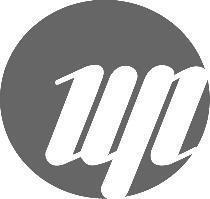 Střední uměleckoprůmyslová škola a Základní umělecká škola Zámeček s.r.o.ZADÁNÍ PRAKTICKÉ ZKOUŠKYpro školní rok 2021/2022Střední uměleckoprůmyslová škola a Základní umělecká škola Zámeček ZADÁNÍ PRAKTICKÉ MATURITNÍ ZKOUŠKYpro školní rok 2021/2022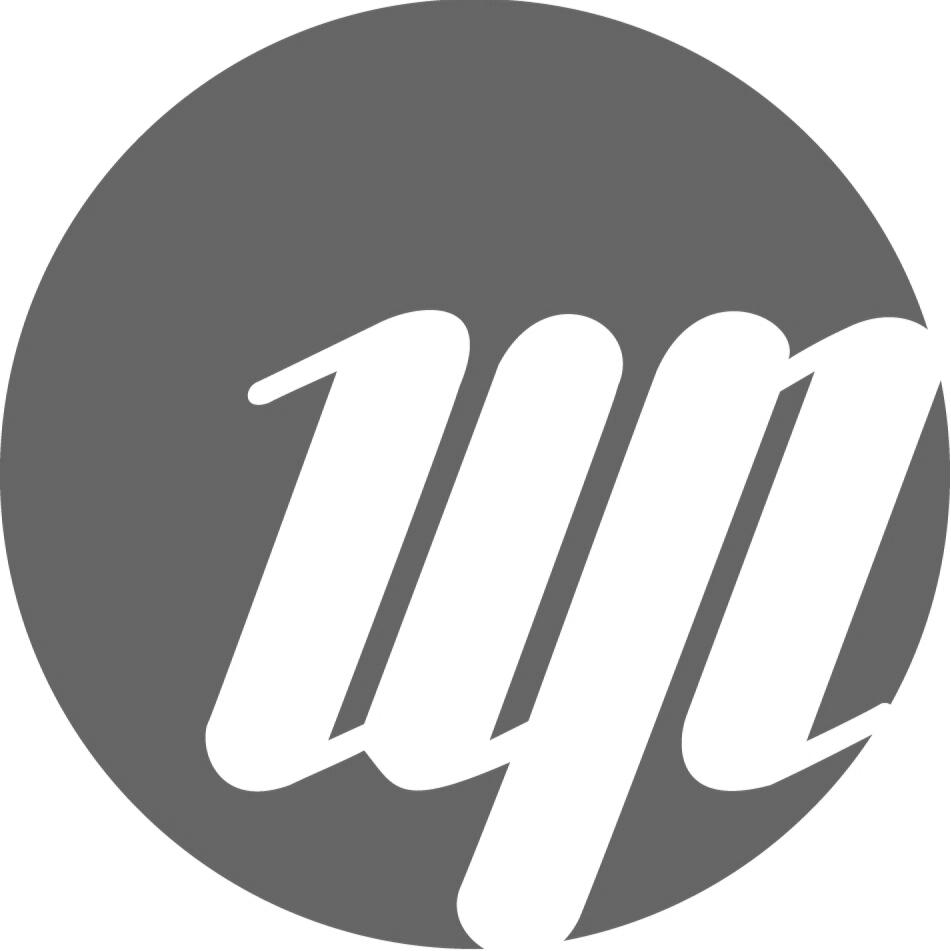            Střední uměleckoprůmyslová škola a Základní umělecká škola ZámečekZADÁNÍ PRAKTICKÉ MATURITNÍ ZKOUŠKYpro školní rok 2021/2022